CHINESE FLAGSHIP SECONDARY CURRICULUM LEVEL 1, UNIT 4: At School“I Can” Stamps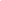 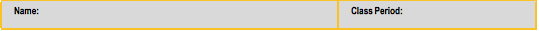 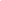 Adapted from Jefferson County Public Schools, KY, 2011